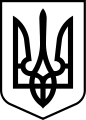 УКРАЇНА                                                                                                                 МАГДАЛИНІВСЬКА РАЙОННА ДЕРЖАВНА АДМІНІСТРАЦІЯ                                                                               ВІДДІЛ ОСВІТИ , СІМ'Ї, МОЛОДІ ТА СПОРТУ                                                                        КОВПАКІВСЬКИЙ ДОШКІЛЬНИЙ НАВЧАЛЬНИЙ ЗАКЛАД                                                                51121 с. Ковпаківка, вул.. Центральна,10                                                                                                  e-mailkovpakivka-dnz@mag-osvita.dp.ua.                                                  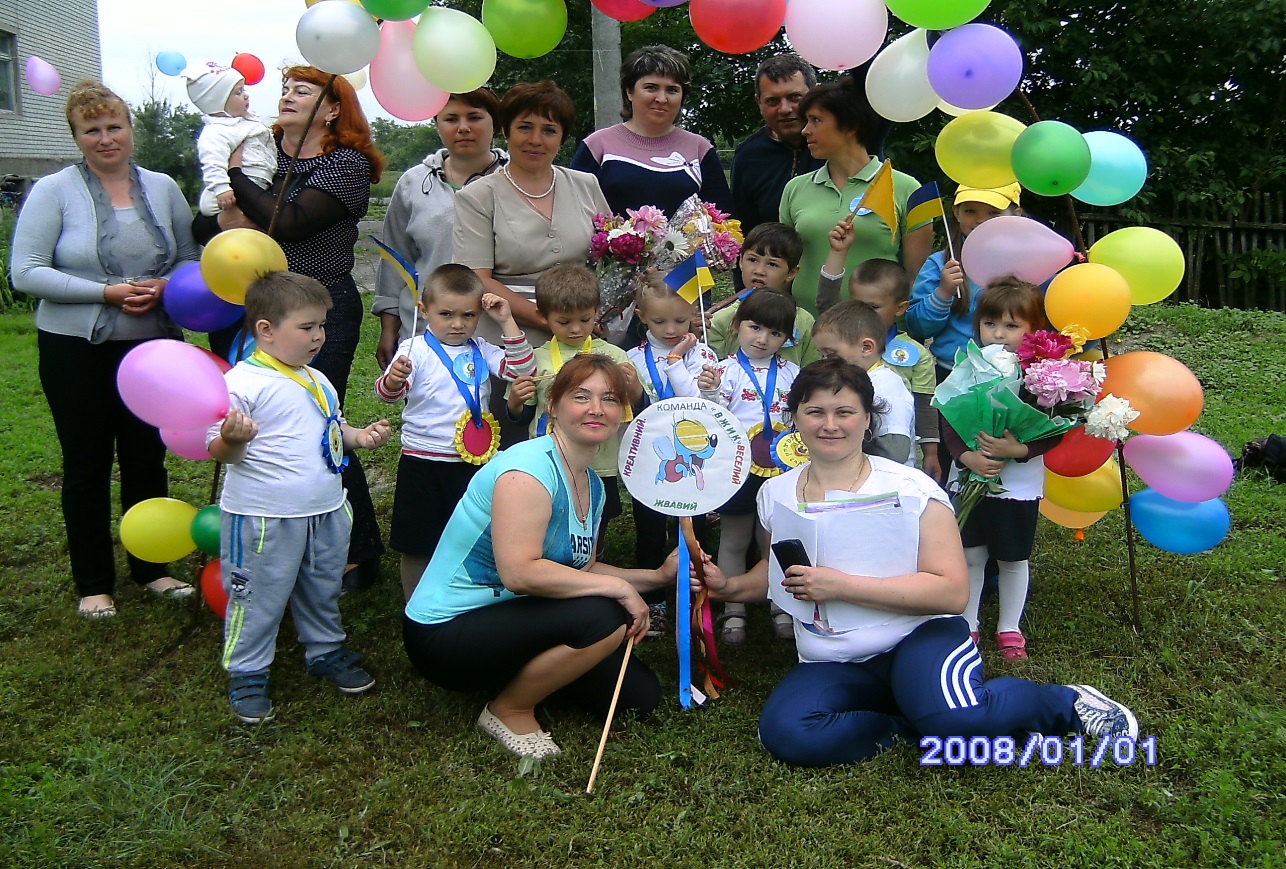 На славній Магдалинівщині в селі Ковпаківка.Де річка Оріль наче стрічка блищить, по вулиці Центральнійсадочок симпатичний, серед села стоїть.В вінку садка вешневого, рясного і веселого,малеча, не стихаюча, на всі лади дзвенить .Й привітні вихователі стрічають малюків.                                                                                Тож ми завжди вас раді бачити у нашому садку.